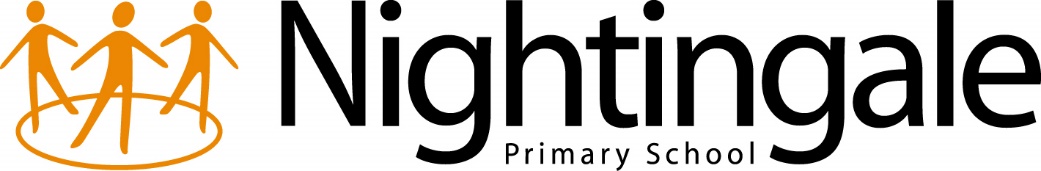 Contents1. Aims	32. Legislation and guidance	33. Definitions	34. Roles and responsibilities	45. SEN information report	56. Monitoring arrangements	87. Links with other policies and documents	8…………………………………………………………………………………………………………………………….1. AimsTo ensure that all pupils have access to a broad and balanced curriculum.To provide a differentiated curriculum appropriate to the individual’s needs and ability.To ensure the identification of all pupils requiring SEND provision as early as possible in their school career.To ensure that SEND pupils take as full a part as possible in all school activities.To ensure that parents of SEND pupils are kept fully informed of their child’s progress and attainment.To create an environment where pupils can contribute to their own learning, where they feel safe and listened to.To ensure that all pupils have access to a board and balanced curriculum, including extra curriculum activities.2. Legislation and guidance This policy and information report is based on the statutory Special Educational Needs and Disability (SEND) Code of Practice and the following legislation:Part 3 of the Children and Families Act 2014, which sets out schools’ responsibilities for pupils with SEN and disabilitiesThe Special Educational Needs and Disability Regulations 2014, which set out schools’ responsibilities for education, health and care (EHC) plans, SEND co-ordinators (SENDCOs) and the SEN information report 3. DefinitionsA pupil has SEN if they have a learning difficulty or disability which calls for special educational provision to be made for them. They have a learning difficulty or disability if they have:A significantly greater difficulty in learning than the majority of others of the same age, or A disability which prevents or hinders them from making use of facilities of a kind generally provided for others of the same age in mainstream schools Special educational provision is educational or training provision that is additional to, or different from, that made generally for other children or young people of the same age by mainstream schools. 4. Roles and responsibilities4.1 The SENCOThe SENCO is Ms Benjamin She will:Work with the headteacher and SEN governor to determine the strategic development of the SEN policy and provision in the schoolHave day-to-day responsibility for the operation of this SEN policy and the co-ordination of specific provision made to support individual pupils with SEN, including those who have EHC plansProvide professional guidance to colleagues and work with staff, parents, and other agencies to ensure that pupils with SEN receive appropriate support and high quality teaching Advise on the graduated approach to providing SEN supportAdvise on the deployment of the school’s delegated budget and other resources to meet pupils’ needs effectivelyBe the point of contact for external agencies, especially the local authority and its support servicesLiaise with potential next providers of education to ensure pupils and their parents are informed about options and a smooth transition is plannedWork with the headteacher and governing board to ensure that the school meets its responsibilities under the Equality Act 2010 with regard to reasonable adjustments and access arrangementsEnsure the school keeps the records of all pupils with SEN up to date  4.2 The SEND governor The SEND governor Christine Evans will:Help to raise awareness of SEN issues at governing board meetings Monitor the quality and effectiveness of SEN and disability provision within the school and update the governing board on this Work with the headteacher and SENCO to determine the strategic development of the SEN policy and provision in the school 4.3 The headteacher The headteacher will:Work with the SENCO and SEN governor to determine the strategic development of the SEN policy and provision in the school Have overall responsibility for the provision and progress of learners with SEN and/or a disability4.4 Class teachersEach class teacher is responsible for:The progress and development of every pupil in their classWorking closely with any teaching assistants or specialist staff to plan and assess the impact of support and interventions and how they can be linked to classroom teaching Working with the SENCO to review each pupil’s progress and development and decide on any changes to provision Ensuring they follow this SEN policy 5. SEN information report5.1 The kinds of SEN that are provided for Our school currently provides additional and/or different provision for a range of needs, including: Communication and interaction, for example, autistic spectrum disorder, Asperger’s Syndrome, speech and language difficulties Cognition and learning, for example, dyslexia, dyspraxia,Social, emotional and mental health difficulties, for example, attention deficit hyperactivity disorder (ADHD),  Sensory and/or physical needs, for example, visual impairments, hearing impairments, processing difficulties, epilepsy  Moderate/severe/profound and multiple learning difficulties5.2 Identifying pupils with SEN and assessing their needs Nightingale is committed to early identification of SEND in line with the SEND Code of Practice. Where a pupil is identified as having SEND, we will take action to remove barriers to learning and put additional provision in place. This graduated approach will involve a four part cycle: Assess, Plan, Do, Review through which earlier decisions and actions are revised with a growing understanding of the pupil’s needs. If there is evidence that a pupil is making insufficient progress despite significant support and intervention, then it may be necessary for them to be placed on SEND support and to seek further advice and support from outside professionals. In some cases, the school might need to apply for an EHC Plan for from the LEA to secure additional funding for SEND provision.We will assess each pupil’s current skills and levels of attainment on entry, which will build on previous settings and Key Stages, where appropriate. Class teachers will make regular assessments of progress for all pupils and identify those whose progress:Is significantly slower than that of their peers starting from the same baselineFails to match or better the child’s previous rate of progressFails to close the attainment gap between the child and their peers.Widens the attainment gap This may include progress in areas other than attainment, for example, social needs. Slow progress and low attainment will not automatically mean a pupil is recorded as having SEN.  When deciding whether special educational provision is required, we will start with the desired outcomes, including the expected progress and attainment, and the views and the wishes of the pupil and their parents. We will use this to determine the support that is needed and whether we can provide it by adapting our core offer, or whether something different or additional is needed. 5.3 Consulting and involving pupils and parents Parents/carers/children are important partners in the effective working relationship with the school in raising their child’s attainment. They are fully involved in the identification, assessment and decision making process in the school. Parents/carers contribution to their child’s education is valued highly by the staff of the school.We show sensitivity, honesty and mutual respect in encouraging children to share concerns, discuss strategies and see themselves as equal partners in the school. All children are involved in making decisions where possible, as soon as they start at the school.Nightingale seeks to enable and support parents to: • Have knowledge of their child’s entitlement within the SEND framework.• Recognise and fulfil their responsibilities as parents and play an active and valued role in their child’s education. • Be directly involved in any related decision making processes about additional provision for their child. • Have access to high quality information, advice and support about SEND.We will have an early discussion with the pupil and their parents when identifying whether they need special educational provision. These conversations will make sure that:Everyone develops a good understanding of the pupil’s areas of strength and difficultyWe take into account the parents’ concernsEveryone understands the agreed outcomes sought for the childEveryone is clear on what the next steps areNotes of these early discussions will be added to the pupil’s record and given to their parents. We will formally notify parents when it is decided that a pupil will receive SEN support. 5.4 Assessing and reviewing pupils' progress towards outcomesWe follow the graduated approach and the four-part cycle of assess, plan, do, review.  The class or subject teacher will work with the SENCO to carry out a clear analysis of the pupil’s needs. This will draw on:The teacher’s assessment and experience of the pupilTheir previous progress and attainment and behaviour Other teachers’ assessments, where relevantThe individual’s development in comparison to their peers and national dataThe views and experience of parentsThe pupil’s own viewsAdvice from external support services, if relevant The assessment will be reviewed regularly. All teachers and support staff who work with the pupil will be made aware of their needs, the outcomes sought, the support provided, and any teaching strategies or approaches that are required. We will regularly review the effectiveness of the support and interventions and their impact on the pupil’s progress. 5.5 Supporting pupils moving between phases and preparing for adulthoodWe will share information with the school, college, or other setting the pupil is moving to. We will agree with parents and pupils which information will be shared as part of this. 5.6 Our approach to teaching pupils with SENTeachers are responsible and accountable for the progress and development of all the pupils in their class. High quality teaching is our first step in responding to pupils who have SEN. This will be differentiated for individual pupils. We will also provide the following interventions: 1:1 adult supportFresh Start1:1 tutoring (RWInc)Booster classLexiaLego TherapyLanguage for ThinkingLanguage groupsColourful semanticsAttention Bucket1:1 Maths tutoring5.7 Adaptations to the curriculum and learning environment Our SEND policy reinforces the need for teaching that is fully inclusive. The Governing Body will ensure that appropriate provision will be made for all pupils with SEND. We make the following adaptations to ensure all pupils’ needs are met:Differentiating our curriculum to ensure all pupils are able to access it, for example, by grouping, 1:1 work, teaching style, content of the lesson, etc. Adapting our resources and staffing Using recommended aids, such as laptops, coloured overlays, visual timetables, larger font, etc. Differentiating our teaching, for example, giving longer processing times, pre-teaching of key vocabulary, reading instructions aloud, etc. 5.8 Additional support for learning We have Teaching Assistants and LSA’s who are trained to deliver interventions such as PECS, Intensive Interaction, Right dance and a variety of activities to develop attention, social skills. They will also support children with differentiated work to ensure they can access the teaching.Learning Support Assistants (LSA) will support pupils on a 1:1 basis to remove any barriers to learning.We also work with the following agencies to provide support for pupils with SEN:5.9 Expertise and training of staff All staff are encouraged to attend courses that help them to acquire the skills needed to work with SEND pupils. The School’s INSET needs will be included in the annual School Improvement Plan.Our experienced and qualified SENDCO works with a team of experienced Learning Support Assistants, Teaching Assistants, including higher level teaching assistants (HLTAs) who are trained to deliver SEN provision.5.10 Securing equipment and facilities In compliance with the duties set out in the Equalities Act 2010 the school has an accessibility plan which outlines the actions we will take overtime to increase the accessibility of for pupils with disabilities. This includes action to:  Increase participation in the curriculum  Make improvements in the environment to enable pupils with disabilities to benefit from all school facilities and extracurricular opportunities Improve access to a range of information. 5.11 Evaluating the effectiveness of SEN provision We evaluate the effectiveness of provision for pupils with SEN by:Reviewing pupils’ individual progress towards their goals each termReviewing the impact of interventions after 6 – 8 weeksUsing pupil questionnairesMonitoring by the SENCO Using provision maps to measure progress Holding annual reviews for pupils with statements of SEN or EHC plans 5.12 Enabling pupils with SEN to engage in activities available to those in the school who do not have SENAt Nightingale we are committed to Hackney’s policy of inclusion where we believe that we can cater appropriately for a child’s special educational needs. We are always keen to ensure that a child with special educational needs has the right adult support and we believe in strong lines of communication between the child’s home, school, the Learning Trust and other relevant agencies.All of our extra-curricular activities and school visits are available to all our pupils, including our before-and after-school clubs. All pupils are encouraged to go on our residential trips.All pupils are encouraged to take part in sports day, school plays and special workshops. No pupil is ever excluded from taking part in these activities because of their SEN or disability. 5.13 Support for improving emotional and social developmentWe provide support for pupils to improve their emotional and social development in the following ways:Pupils with SEN are encouraged to be part of the school councilPupils with SEN are also encouraged to be part of after school clubs to promote teamwork/building friendships etc.Pupils with SEND are supported by the SENDCO and Well-being Coordinator along with outside agencies where it is deemed necessary.We have a zero tolerance approach to bullying.  (See Child Protection and Safeguarding Policy)5.14 Working with other agencies External support services play an important part in helping the school identify, assess and develop provision for pupils with SEND; • Nightingale receives allocated visits from the nominated Educational Psychologist through Hackney Learning Trust • The Speech and Language Therapist works with the school each week to support children whose needs have been identified as Communication and Interaction; conduct reviews of children with significant speech and language difficulties; and provide advice and resources in response to identified needs.• The school may seek advice from Specialist Advisory teaching services for children with identified SEND and/or with sensory impairment or physical difficulties • Nightingale has regular communication with a variety of agencies such as Occupational Therapists, Physiotherapists, General Practitioners and Clinical Psychologists to ensure that the school can best meet the needs of individual children • Multi-agency team meetings are held as appropriate to ensure effective collaboration in identifying and developing provision for pupils with SEND• Liaison meetings take place involving class teachers, the SENCO, TAs and the SENCO of local secondary schools both mainstream and special to ensure a smooth transition and transfer of records for the SEND children in Year 6.5.15 Complaints about SEN provision Arrangements for Considering ComplaintsComplaints about SEN provision in our school should be made to the class teacher in the first instance. They will then be referred to the school’s complaints policy. The parents of pupils with disabilities have the right to make disability discrimination claims to the first-tier SEND tribunal if they believe that our school has discriminated against their children. They can make a claim about alleged discrimination regarding:ExclusionsProvision of education and associated servicesMaking reasonable adjustments, including the provision of auxiliary aids and services 5.16 Contact details of support services for parents of pupils with SENFor details of the services available to parents in Hackney please see Local Offer on our website.5.17 Contact details for raising concernsIf you have any concerns regarding your child’s additional needs or provision please contact Ms Benjamin (SENDCO)  5.18 The local authority local offerLocal Offer Parents can access information about SEND at Nightingale and how their children are supported by referring to our Local Offer on the school website. http://www.Nightingale.Hackney.sch.uk/If parents do not have access to the internet, they can request support from the SENDCo who can be contacted through the school office. 6. Monitoring arrangementsThis policy and information report will be reviewed by Ms Benjamin every year. It will also be updated if any changes to the information are made during the year. It will be approved by the governing board. 7. Links with other policies and documentsThis policy links to our policies on: Accessibility plan BehaviourEquality information and objectives Supporting pupils with medical conditionsApproved by:Date: Needs Approval by: Last reviewed on:Next review due by: